La Semaine nationale des langues vivantes DU 4 AU 8 AVRIL 2022La thématique choisie en 2022 est "Vivre l'Europe, s'ouvrir au monde". Réalisation de Café gourmand tous au long du mois de Mars /Avril 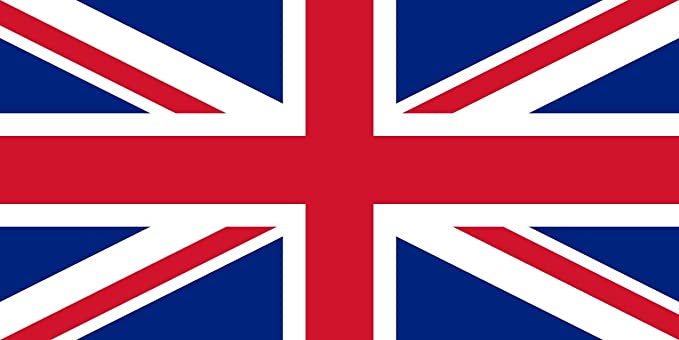 15/3 café gourmand autour des desserts Algérien 22/3 café gourmand autour des desserts Mauritanie, Mali, Gambie29/3 café gourmand autour des desserts du Sri Lanka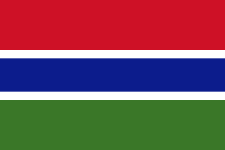 5/4 café gourmand autour des desserts Anglais Jeudi 7/avril repas collège thème des languesChoix des élèves de 3 ème 1 HAS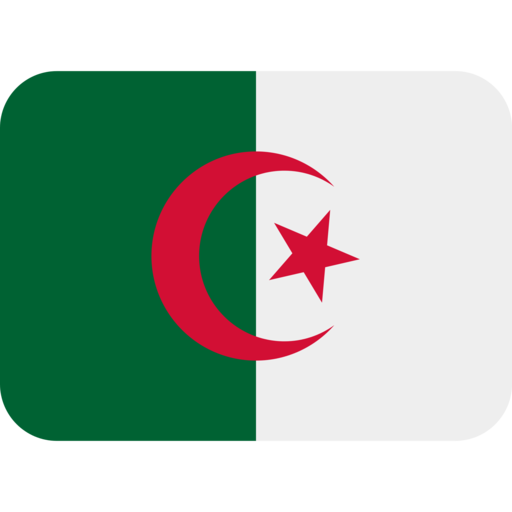 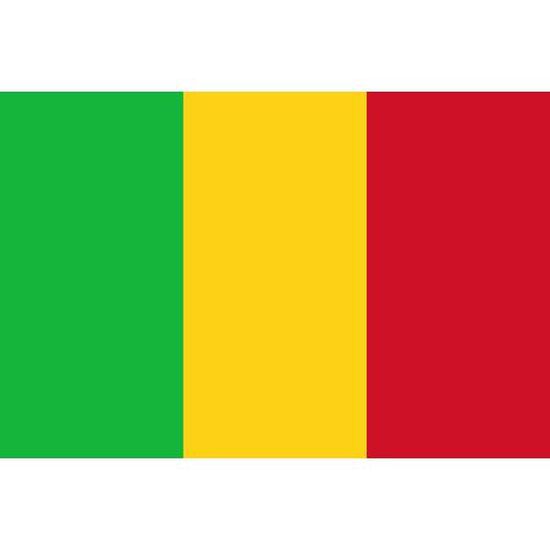 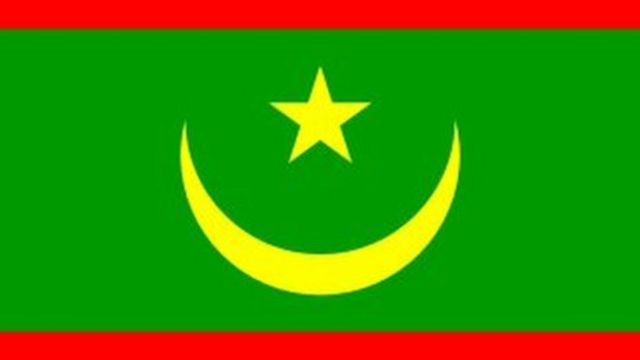 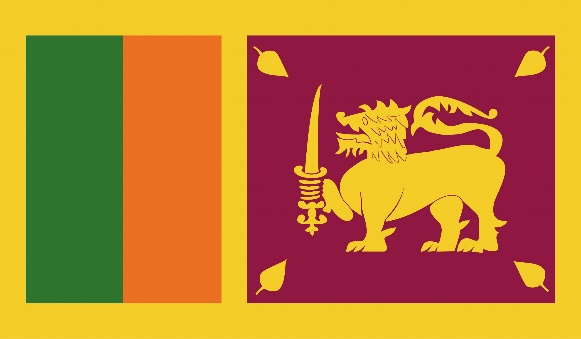 